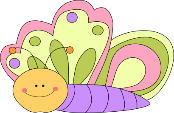 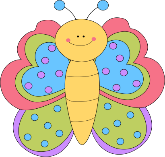 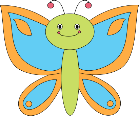 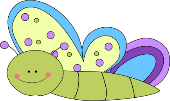 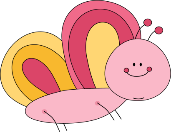 Wie heißt du? Wie ist dein Name? Ich heiße ______________. Mein Name ist ____________.Wie alt bist du?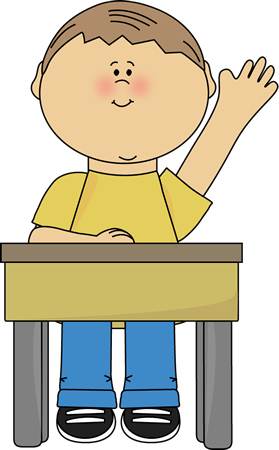 Ich bin ______________ Jahre alt.                                        Wo wohnst du?Ich wohne in _______________.Woher kommst du?Ich komme aus _________________.Welche Farbe haben deine Augen?Meine Augen sind ________________.Welche Farbe haben deine Haare?Meine Haare sind _________________.Welche Tiere sind deine Lieblingstiere?Meine Lieblingstiere sind _______________ und _____________.Was magst du am liebsten essen?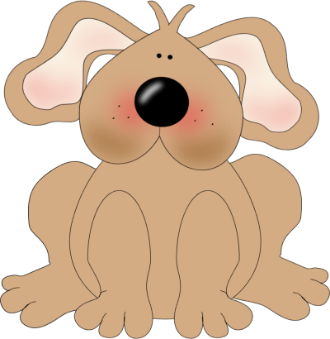 Am liebsten mag ich ________________ essen.In welcher Klasse bist du?Ich bin in der _______________ Klasse.Hast du ein Haustier?Ja, ich habe ein Haustier/ Nein, ich habe kein Haustier.Was ist dein Hobby?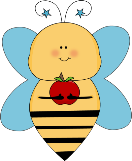 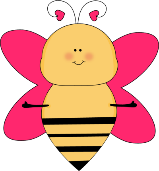 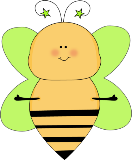 Mein Hobby ist _______________.Welchen Sport treibst du?Ich treibe _________________________. Wie heißen deine Freunde und Freundinnen?Meine Freunde und Freundinnen heißen ____________________.Wohnst du in einem Einfamilienhaus oder in einem Wohnblock?Ich wohne in einem ____________________.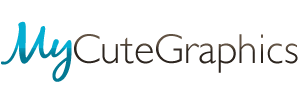 